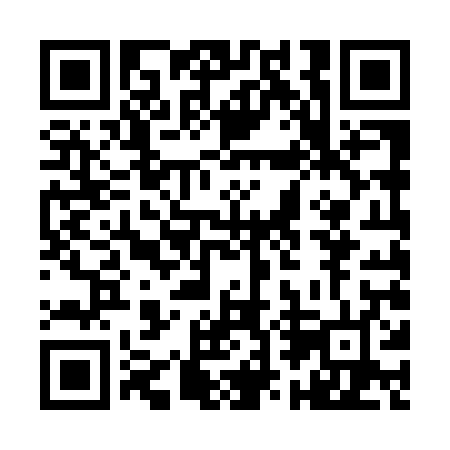 Prayer times for Doctors Brook, Nova Scotia, CanadaWed 1 May 2024 - Fri 31 May 2024High Latitude Method: Angle Based RulePrayer Calculation Method: Islamic Society of North AmericaAsar Calculation Method: HanafiPrayer times provided by https://www.salahtimes.comDateDayFajrSunriseDhuhrAsrMaghribIsha1Wed4:195:551:066:078:179:532Thu4:175:541:056:088:189:553Fri4:155:521:056:088:199:574Sat4:135:511:056:098:209:595Sun4:115:491:056:108:2210:016Mon4:095:481:056:118:2310:037Tue4:075:461:056:118:2410:048Wed4:055:451:056:128:2510:069Thu4:035:441:056:138:2710:0810Fri4:015:421:056:138:2810:1011Sat3:595:411:056:148:2910:1212Sun3:575:401:056:158:3010:1413Mon3:555:391:056:168:3210:1514Tue3:535:381:056:168:3310:1715Wed3:525:361:056:178:3410:1916Thu3:505:351:056:188:3510:2117Fri3:485:341:056:188:3610:2318Sat3:465:331:056:198:3710:2419Sun3:455:321:056:208:3910:2620Mon3:435:311:056:208:4010:2821Tue3:415:301:056:218:4110:3022Wed3:405:291:056:228:4210:3123Thu3:385:281:056:228:4310:3324Fri3:375:271:056:238:4410:3525Sat3:355:271:066:248:4510:3626Sun3:345:261:066:248:4610:3827Mon3:335:251:066:258:4710:4028Tue3:315:241:066:258:4810:4129Wed3:305:241:066:268:4910:4330Thu3:295:231:066:268:5010:4431Fri3:285:221:066:278:5110:46